Your logo hereOver the years, the financial model and funding from the government has not kept up with the cost of running a general practice. We have made the hard decision to raise our appointment fees as of xx month. For a single appointment, adult fees are now$XX.XX per adult. Please talk to us to find out more, for other fees, or if you have any concerns. We care about our patients and about giving you care now and in the future. Your logo hereDue to a lack of funding, we have to increase our consultation fees.  For a single appointment, adult fees will be $XX.XX per adult. This has been a hard decision to make, and we are open to talk to you with any concerns. We care about our patients and about giving you care now and in the future. Your logo hereFrom xx month, our consultation fees will go up. We must raise fees to ensure we continue to keep our clinic operating. The fees are For a single appointment, adult fees will be $XX.XX per adult. Etc EtcThank you for understanding. Example of a Facebook post. (you can save the below and use this as the image to your social media post)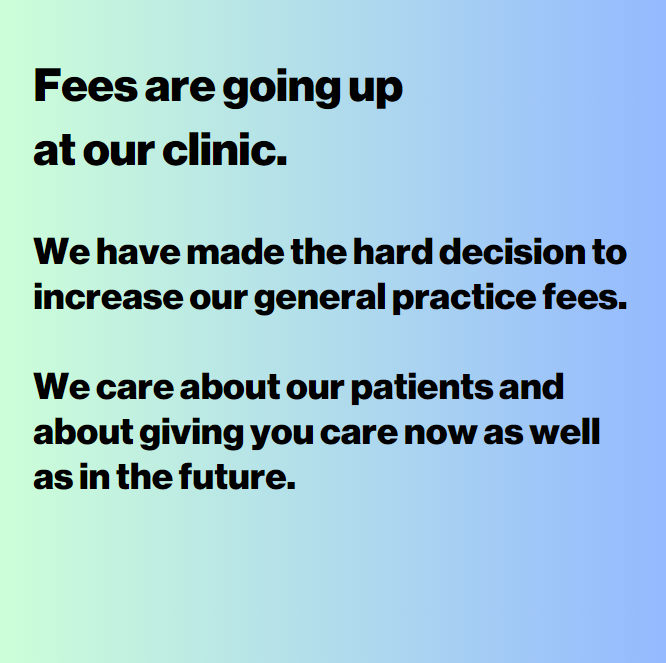 